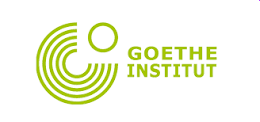 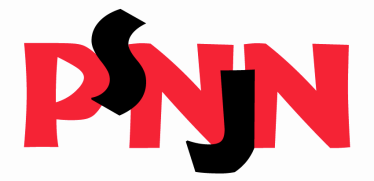 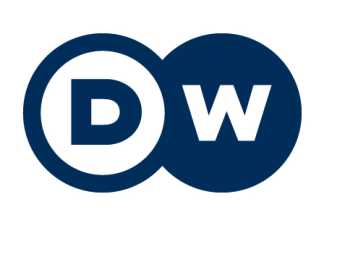 „Lust auf Lesen? – IV Ogólnopolski Konkurs Języka Niemieckiego Polskie Stowarzyszenie Nauczycieli Języka NiemieckiegoEtap regionalny (A2-B1)   – 11 marca 2021KLUCZ ROZWIĄZAŃMaks. 40 punktówZadanie 1Za każdą poprawną odpowiedź uczeń otrzymuje 1 punkt. (maks. 4 pkt)Zadanie 2Za każdą poprawną uczeń otrzymuje 1 punkt. (maks. 6 pkt)Zadanie 3 Za każdą poprawną odpowiedź uczeń otrzymuje 1 punkt. (maks. 5 pkt)Należy zwrócić uwagę na pisownię rzeczowników wielką literą.Zadanie Za każde poprawne rozwiązanie uczeń otrzymuje 1 punkt (max. 5 punktów). Zadanie 5 Za każdą poprawną uczeń może otrzymać maks. 2 punkty. Należy oceniać zgodność z tekstem oraz poprawność językową. Za każdy błąd gramatyczny i ortograficzny odejmujemy 0,5 punkta. Jeśli wypowiedź nie jest wyczerpująca i zawiera tylko część informacji z tekstu, odejmujemy dodatkowo jeden punkt. (maks. 10 punktów).Propozycje poprawnych odpowiedzi:5.1. „Normaler Unterricht“ bedeutet, dass der Unterricht in der Schule stattfindet.5.2. Sie müssen Körperkontakt meiden, oft die Hände waschen und die Klassenräume regelmäßig lüften.5.3. Das bedeutet, dass Schüler in kleinere Gruppen eingeteilt werden (zwei Jahrgänge zusammen) und sich nur in diesen Gruppen z.B. während der Pausen treffen dürfen.5.4. Sie sind dagegen, weil sie glauben, dass Kinder kein großes Infektionsrisiko für Erwachsene sind.5.5. Kinder sollen die Schule besuchen, weil der Schulbesuch vor allem für ihre körperliche und psychische Entwicklung wichtig ist.Zadanie 6Za każdą poprawną odpowiedź uczeń otrzymuje 1 punkt (maks. 10 pkt.).1.11.2.1.3.1.4.ACCB2.1MASSENPRODUKTION2.2MODEMARKE2.3WEGWERFTEXTILIEN2.4MODEHÄUSER2.5HERSTELLER2.6STOFFE1.11.2.1.3.1.4.1.5.VerbrauchEinsatzAngebotwerbenverhaltenRF4.1.Stücke der Berliner Mauer haben sich früher besser verkauft.X4.2.Mauerstücke kann man nur in Souvenirgeschäften in Berlin kaufen.X4.3.Heute sind große Mauersegmente beliebter als kleine Mauerstücke.X4.4.Heute kann man nicht mehr sagen, ob die Mauerstücke echt sind.X4.5.Die Touristen kaufen lieber bemalte Mauerstücke.X6.16.2.6.3.6.4.6.5.6.6.6.7.6.8.6.9.6.10BCCBACBBCA